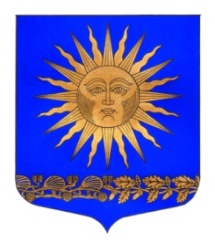 МУНИЦИПАЛЬНЫЙ  СОВЕТВНУТРИГОРОДСКОГО МУНИЦИПАЛЬНОГО  ОБРАЗОВАНИЯ  ГОРОДА ФЕДЕРАЛЬНОГО ЗНАЧЕНИЯ САНКТ-ПЕТЕРБУРГА ПОСЕЛОК СОЛНЕЧНОЕ________________________________________________________________________________Р Е Ш Е Н И Е        от  « 31 » октября 2023 года						                                          № 17Об утверждении Положения о Знаке «За добрые дела» на территории  внутригородского муниципальногообразования города федерального значения Санкт-Петербурга поселок Солнечное»В знак высшей признательности и уважения к гражданам и организациям, вносимым заметный вклад в социально- экономическое развитие во внутригородское муниципальное образование города федерального значения Санкт-Петербурга поселок СолнечноеМуниципальный совет  решил: Учредить Знак «За добрые дела» (в дальнейшем - Знак);Утвердить Положение о Знаке «За добрые дела» согласно приложению 1.Принять эскиз знака «За добрые дела», приложение 2;Разместить настоящее решение с приложениями на официальном сайте внутригородского муниципального образования города федерального значения Санкт-Петербурга поселок Солнечное в информационно-телекоммуникационной сети Интернет;Настоящее решение вступает в силу после его опубликования (обнародования);Контроль за исполнением решения возложить на  Главу МО-председателя совета МО п.Солнечное М.А.СафроноваГлава муниципального образования				                                     М. А. СафроновПриложение №1К Решению МС МО пос.СолнечноеОт  31 октября 2023 № 17ПОЛОЖЕНИЕО знаке «За доброе дело»Общие положенияНастоящее Положение определяет цели, задачи, порядок, условия награждения Знаком «За доброе дело» граждан и организаций, вносимых заметный вклад в социально- экономическое развитие во внутригородское муниципальное образование города федерального значения Санкт-Петербурга поселок Солнечное;Награжденным вручается Знак «За доброе дело» (далее - Знак) и свидетельство,     подтверждающее его получение;В свидетельстве отдельной графой вносится информация о конкретном достижении награжденного, о реализованном проекте, об инициативе.Знаком может награждаться один и тот же гражданин, юридическое лицо не чаще 1 раза в год.Знак «За доброе дело» имеет общественный статус, денежного выражения не предполагает.Цели и задачи учреждения ЗнакаОсновными целями и задачами учреждения Знака являются:Поощрение граждан, организаций за конкретные дела, инициативы, проекты, реализованные на территории внутригородского муниципального образования города федерального значения Санкт-Петербурга поселок СолнечноеРасширение форм сотрудничества органов местного самоуправления с представителями общественности.2.1.З.Возрождение лучших традиций благотворительности.Развитие	и	укрепление	гражданской	позиции	жителей,	поощрение  сопричастности к судьбе поселка и подготовке юбилейных мероприятий.Обобщение опыта общественной и социальной деятельности организаций и граждан.Порядок и сроки награждения ЗнакомНаграждение Знаком включает следующие этапы.й этап: прием заявок на выдвижение кандидатов муниципальным Советом внутригородского муниципального образования города федерального значения Санкт-Петербурга поселок Солнечное (далее — Совет);й этап: рассмотрение кандидатов на награждение Знаком на Совете, принятие решения;й этап: проведение Главой внутригородского муниципального образования города федерального значения Санкт-Петербурга поселок Солнечное церемонии награждения лауреатов.й этап: публикация информации о награждении Знаком в средствах массовой информации, размещение ее на официальном сайте органов местного самоуправления внутригородского муниципального образования города федерального значения Санкт-Петербурга поселок СолнечноеПорядок выдвижения кандидатов на награждение ЗнакомВыдвижение кандидатов на награждение Знаком производится на основе поданных заявок в соответствии с требованиями, указанными в настоящем разделе Положения.Правом выдвижения кандидатов на награждение Знаком обладают общественные объединения, предприятия и организации города и района, средства массовой информации, отдельные граждане.Кандидатами на награждение Знаком могут стать юридические (независимо от организационно-правовой формы деятельности) или физические лица за реализацию социально-значимых проектов и инициатив на территории внутригородского муниципального образования города федерального значения Санкт-Петербурга поселок Солнечное;Заявка на выдвижение кандидата для юридических лиц оформляется в печатном виде в свободной форме и должна содержать данные, указанные в приложении № 1 к настоящему Положению.Заявка на выдвижение кандидата для физических лиц оформляется в печатном виде в свободной форме и должна содержать данные, указанные в приложении № 2 к настоящему Положению.Совет оставляет за собой право запрашивать дополнительную информацию о деятельности кандидатов.Заявки на выдвижение кандидатов с приложением предусмотренных настоящим Положением документов представляются в Совет (Санкт-Петербург, пос.Солнечное, ул.Вокзальная д.15 лит А).Проверка соответствия наградных документов, подготовка проекта решения Совета о награждении Знаком, получение согласия на обработку персональных данных, а также учет и регистрация награжденных осуществляется Советом.Муниципальный Совет по итогам  рассмотрения  ходатайства  о награждении вправе не объяснять заявителю причины непринятия положительного решения.НаграждениеНаграждение лауреатов осуществляется торжественно Главой внутригородского муниципального образования города федерального значения Санкт-Петербурга поселок Солнечное на официальных мероприятиях.Финансовое обеспечениеОплата расходов по изготовлению Знаков и свидетельств номинантов производится за счет средств, предусмотренных бюджетом внутригородского муниципального образования города федерального значения Санкт-Петербурга поселок Солнечное на соответствующий финансовый год.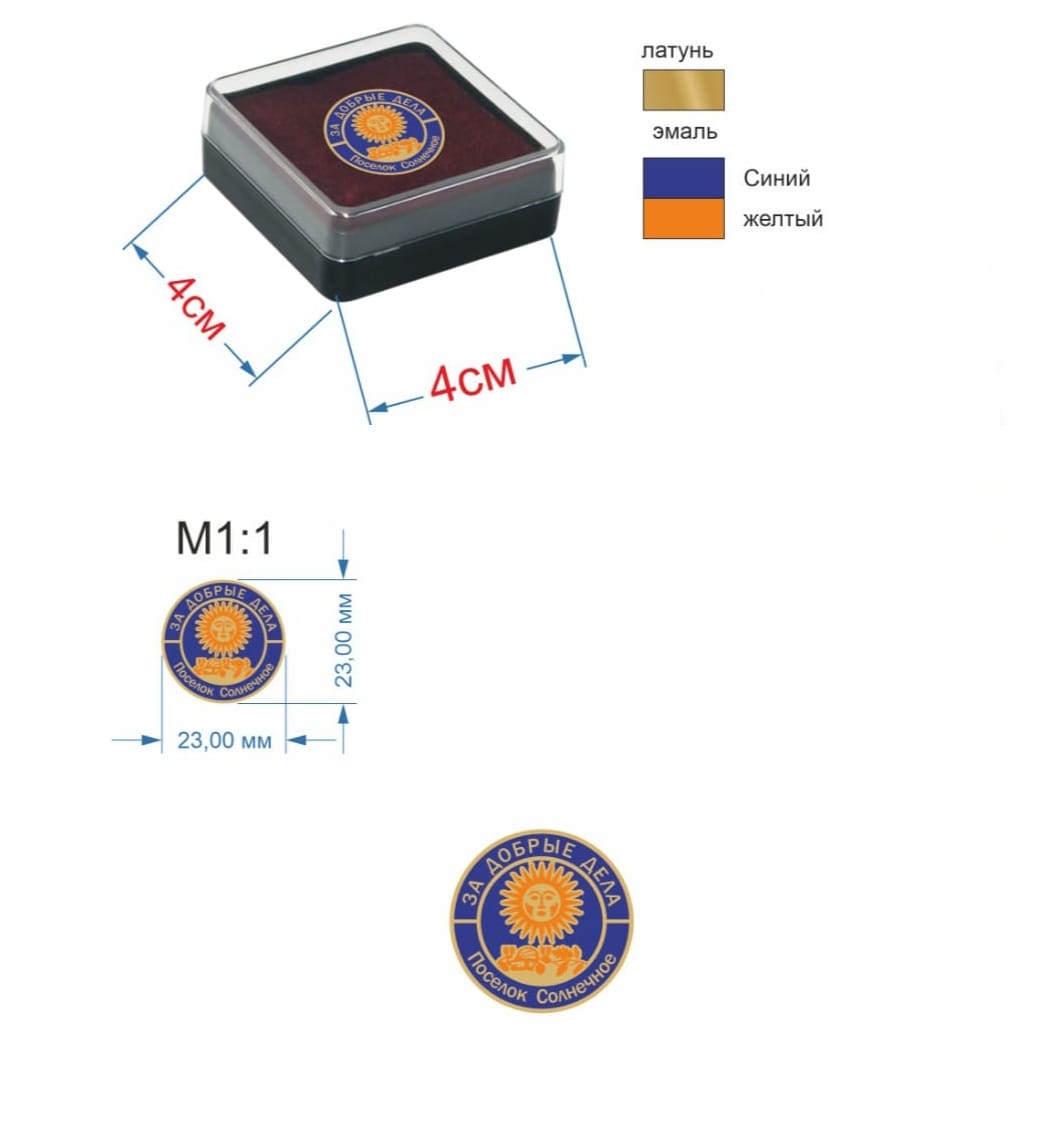 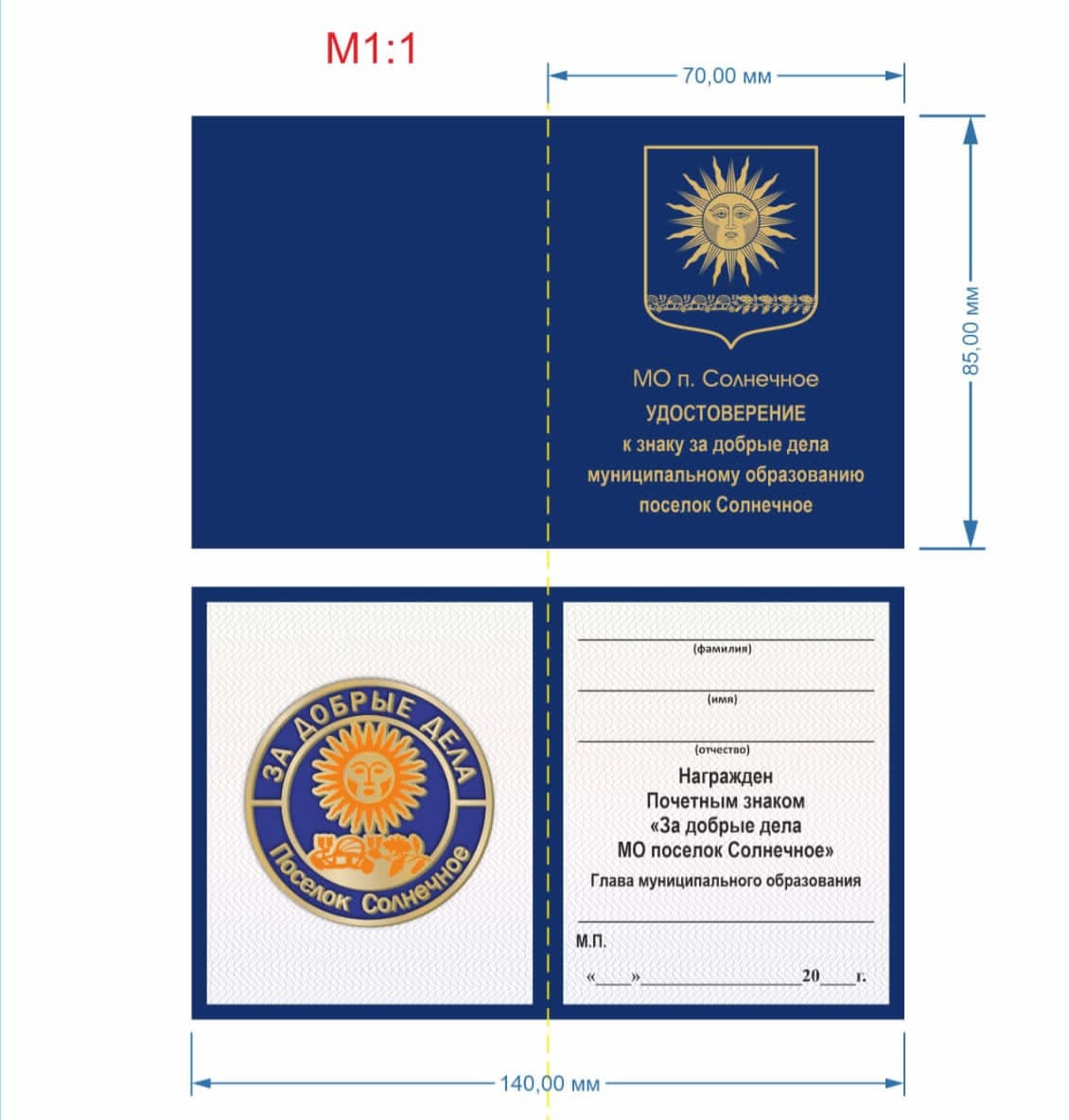 